Help Veer Now - Corporate Supporter Pack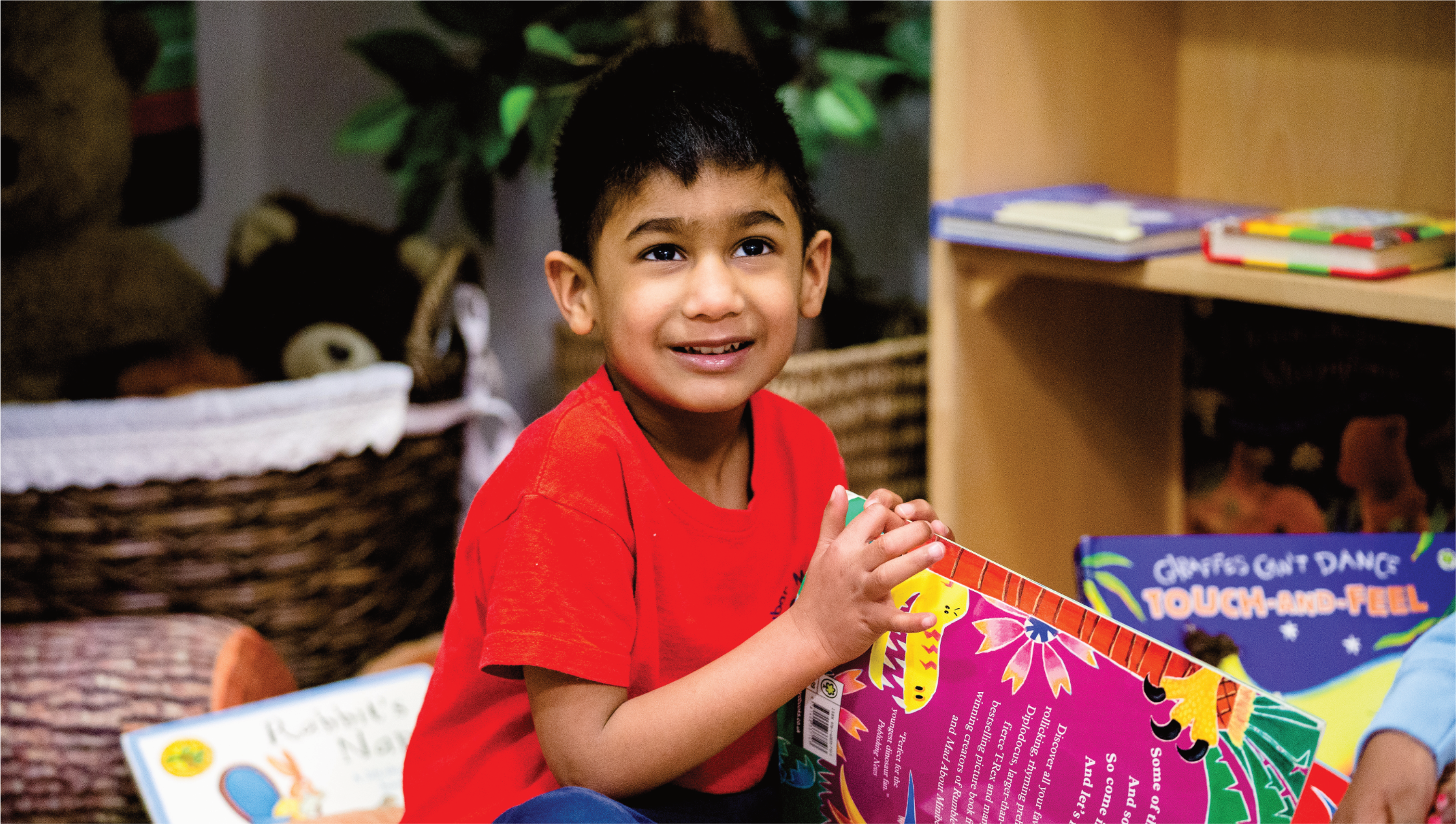 This is Veer, a 4 year old cheeky-boy who’s been diagnosed with a very rare and life limiting genetic disorder called Fanconi Anaemia. The bone marrow failure caused by this disease (inability to produce blood cells) means that patients have an increased chance of developing some form of blood cancer or tumours of the head, neck or skin.In order to give Veer, the very best chance of survival, he requires a stem cell transplant. For the best chance of success, Veer needs to find a donor who can be a perfect stem cell match for him and he needs to find one soon.Currently, there are no perfect matches on the national or International registers for Veer and given that the family have just received the shocking news that Veer may require a transplant in the next few months; a timeframe which his doctors had originally estimated to be years away. Therefore I am making this URGENT appeal to you all.3 simple ways in which you can helpWe’re supporting Veer’s campaign to help him find a donor. Please register as a donor today!Veer’s story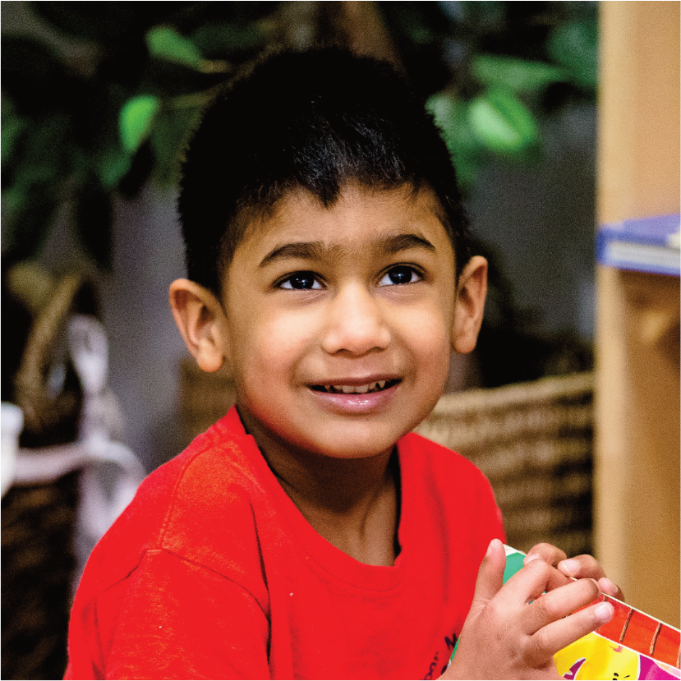 This is Veer, a cheeky 4 year old who’s been diagnosed with a very rare and life limiting genetic disorder called Fanconi Anaemia. The bone marrow failure caused by this disease (inability to produce blood cells) means that patients have an increased chance of developing some form of blood cancer or tumours of the head, neck or skin.In order to give Veer the very best chance of survival he urgently needs to find a donor who can be a perfect stem cell match for him and he needs to find within just a few months.RegisterInformation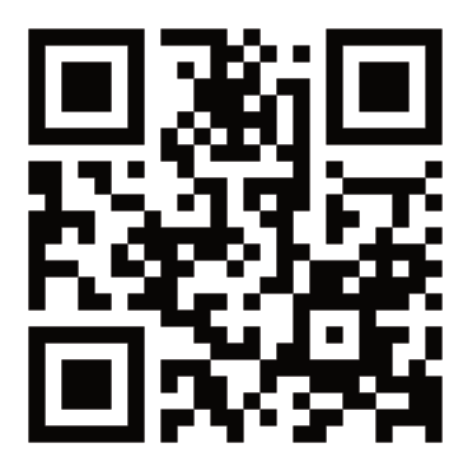 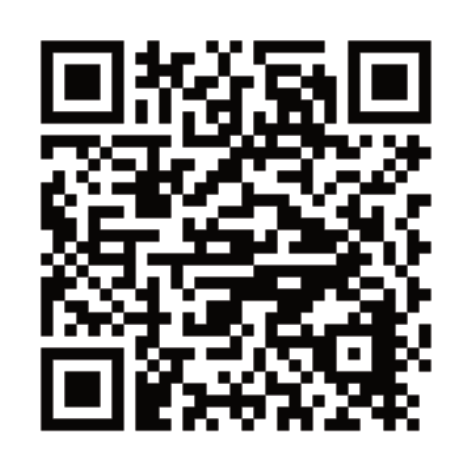 We’re planning a corporate swab day on _______________________We’re planning a corporate swab day on _______________________We’re planning a corporate swab day on _______________________